ОТДЕЛ ОБРАЗОВАНИЯ АДМИНИСТРАЦИИ МАРТЫНОВСКОГО РАЙОНА РОСТОВСКОЙ ОБЛАСТИКЛУБ ТВОРЧЕСКИХ УЧИТЕЛЕЙ «ФЕНИКС»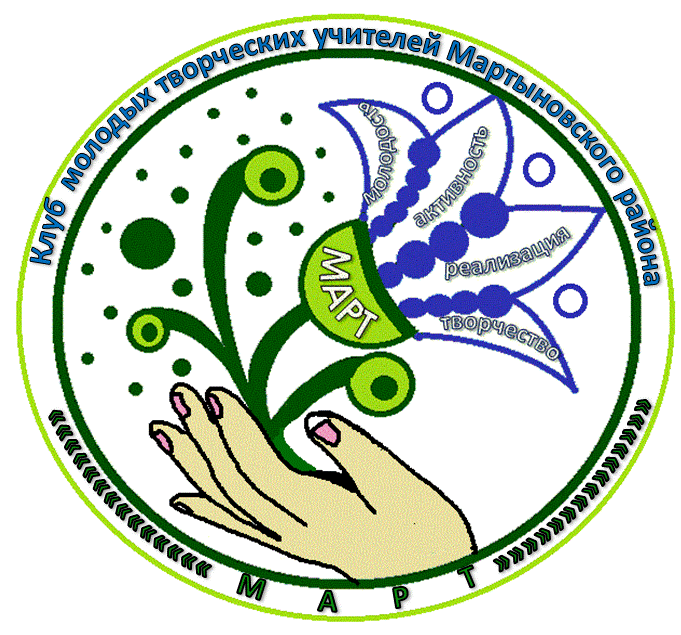 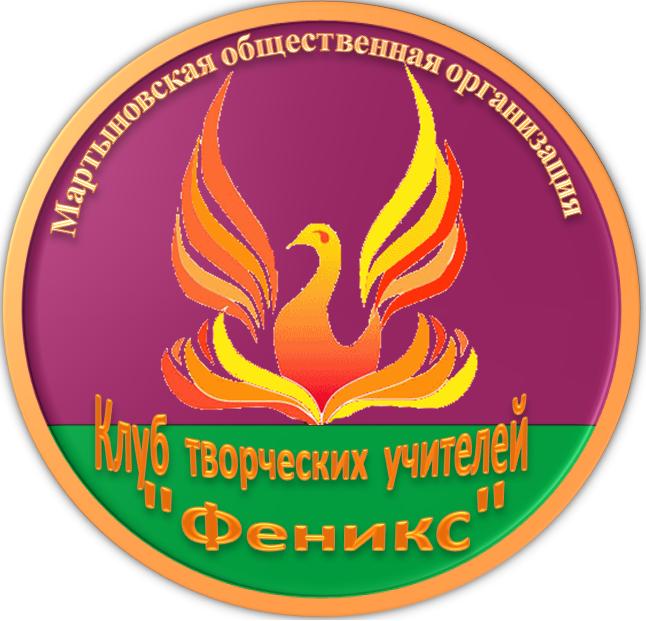 ПЛАН РАБОТЫ КЛУБА МОЛОДЫХ ТВОРЧЕСКИХ УЧИТЕЛЕЙ«МАРТ» НА
2017-2018 учебный годСОДЕРЖАНИЕПояснительная записка………………………………………………….2-4Цели……………………………………………………………………….3Задачи……………………………………………………………………..4План-график работы клуба…………………………………………...…4-6Пояснительная запискаУправленческая деятельность основанная на системно-деятельностном подходе, является неотъемлемой частью модернизации современного образования.  Системно-деятельностный подход  должен быть основой организации  не только учебной деятельности, но и методической деятельности педагогов.  Система методической работы, прежде всего, необходима  молодым специалистам. Правильная организация , по повышению профессиональной компетентности молодых специалистов, позволит недавнему выпускнику вуза быстро адаптироваться к работе в школе, избежать момента неуверенности в собственных силах, наладить успешную коммуникацию со всеми участниками педагогического процесса, сформировать мотивацию к дальнейшему самообразованию по предмету и методике его преподавания, по психологии и педагогике,  двигаться по пути профессиональных достижений, раскрыть свою индивидуальность и начать формирование собственной профессиональной траектории.Такая  работа реализуется в Мартыновском районе в форме клуба молодых творческих учителей «Март».Цели работы:- содействие профессиональному росту молодых специалистов, развитие молодёжных инициатив, закрепление молодых кадров;- обмен опытом и знаниями между молодыми сотрудниками, специалистами;- содействие в подготовке кадров, пропаганде новейших достижений педагогической науки;- содействие созданию условий для их профессионального роста, повышению социальной и профессиональной активности;Задачи:- содействие общественно-полезным молодёжным инициативам;- организация обмена опытом по своей деятельности;- организация, проведение семинаров, выездных школ и других мероприятий, в которых могут принимать участие молодые специалисты;- мониторинг и анализ профессиональных проблем молодых специалистов.План-график работына 2017-2018 уч.годВремя проведенияМероприятияВид, название работыОтветственныеАвгустУчастие в августовской районной конференции«ШМУ. Вместе к профессиональным вершинам»Совещание «Организация клуба молодых учителей Мартыновского района и план работы на 2017-2018 учебный год»Квест «Профессионал будущего»Клейнова Д.В.,Клуб творческих учителей «ФЕНИКС»СентябрьОбмен материаламиОрганизация сетевого сообщества «МАРТ»Участники клуба «ФЕНИКС»ОктябрьМетодический семинар «Грани творчества педагога»Обсуждение организации и плана работы  клуба молодых учителей «МАРТ» в 2017-2018 учебном году.Выступление «Творчество учителя безгранично?» (Клейнова Д.В.-учитель истории МБОУ-ООШ  № 14 х.Ильинов)Мастер-класс   «Творческие идеи организации внеурочной деятельности обучающихся в   рамках   ФГОС»  (Мороз И.В. -учитель истории, искусства МБОУ Кирсановская СОШ им. А.Н.Маслова Семикаракорского района)Клейнова Д.В.Мороз И.В. -учитель истории, искусства МБОУ Кирсановская СОШ им. А.Н.Маслова Семикаракорского районаНоябрь-декабрьМетодический семинар «Мероприятия в рамках районного конкурса «Педагогический дебют»Семинарские выступления учителей-участников и победителей профессионального конкурса разных лет Клуб творческих учителей «ФЕНИКС»Декабрь- январьКонкурс «Педагогический дебют» Методическая помощьучастникам конкурсаКлуб творческих учителей «ФЕНИКС»ФевральМетодическая мастерская «У меня это уже получается»Мастер-классы учителей-участников профессионального конкурса «Педагогический дебют»Участники клуба «МАРТ»МартКонкурс педагогического мастерства «Калейдоскоп идей»Мастер-классы участников конкурсаКлуб творческих учителей «ФЕНИКС»,Участники клуба «МАРТ»АпрельПедагогический десант «Мой лучший урок»Выезд в школы района. Открытые уроки в незнакомых классах.Клуб творческих учителей «ФЕНИКС»,Участники клуба «МАРТ»МайТворческий вечер «У педагога всего много…»Творческие выступления участников клубаКлуб творческих учителей «ФЕНИКС»,Участники клуба «МАРТ»ИюньИтоговое совещание.Отчет-презентация по итогом года«Шаги к успеху» Отчёт «Шаги к успеху»;Рефлексия «Мой личный результат»Утверждение плана работы  на 2018-2019 учебный годКлейнова Д.В.Белокопытова Е.В.Клуб творческих учителей «ФЕНИКС»,Участники клуба «МАРТ»